Hygiène des alimentsMots mêlés
Document complémentaire élève (DCE9)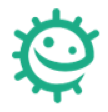 Consigne : Trouve les mots suivants dans la grilleBactériesCuissonLavageContaminationHygièneInfectionMicrobesConservationRéfrigérateurDLCDDM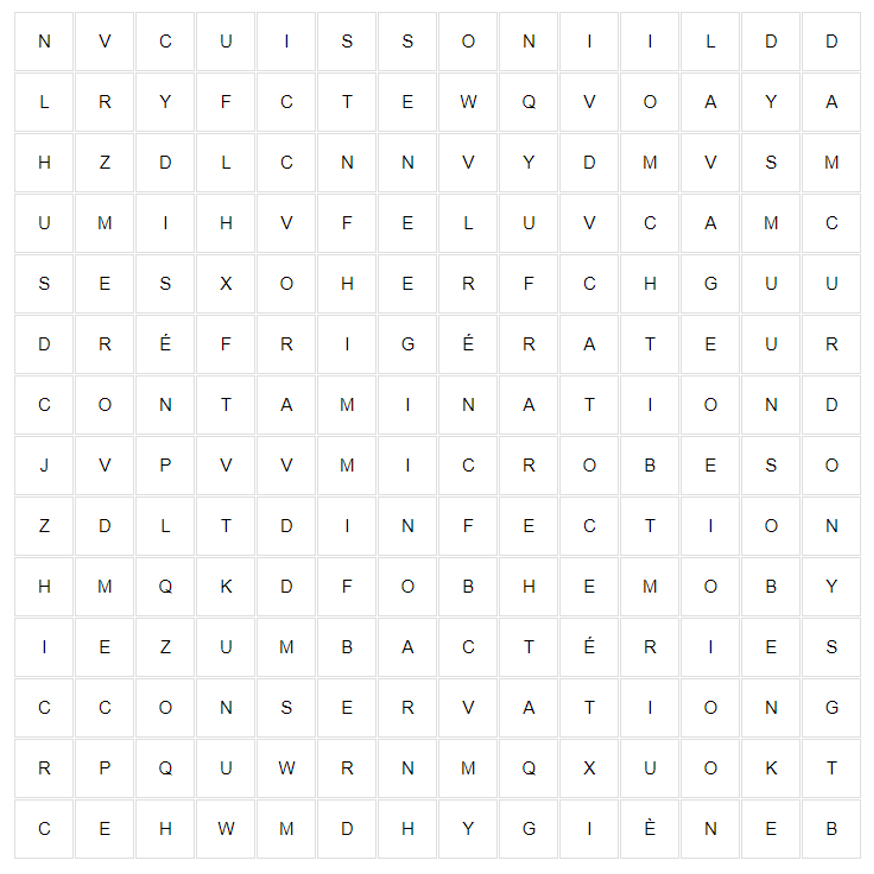 